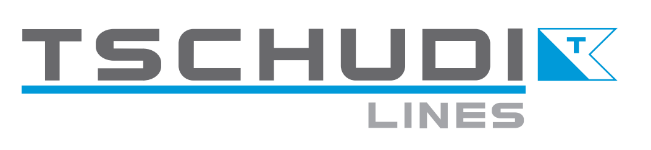 Power of attorney for custom representation[Signee] on behalf of [the customer] [org.nr] grants [the custom representative] [org.nr] power of attorney as a custom representative, pursuant to the Movement of Goods Act § 7-21 and the Customs Duty Act § 8-9. The power of attorney concerns [all import and export of goods to and from Norway] and is in effect from [date] and until it is recalled. Notification of recall must be provided at least 30 days prior termination of this power of attorney. The custom representative acts on behalf of the represented party and in their name, pursuant to the Movement of Goods Act § 7-21 (1). The custom representative is responsible for submitting the declaration in accordance with the provided import documentation. The represented party carries the responsibility and risk for the veracity and sufficiency of the provided import documentation. The represented party will be considered the declarant and is responsible for any excise duties, pursuant to The Customs Duty Act § 2-3(1), as well as any other duties that occurs as part of the custom clearance process. This power of attorney is subject to Norwegian law and is to be applied in accordance with Norwegian legal principles. Place / Date: _______________Customer						Custom representative	/ Tschudi Lines AS							VAT no. 926 970 615_______________________ 				_______________________